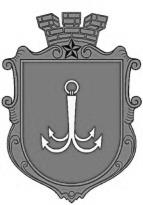                                           ОДЕСЬКА МІСЬКА РАДАПОСТІЙНА КОМІСІЯЗ ПИТАНЬ КОМУНАЛЬНОЇ ВЛАСНОСТІ, ЕКОНОМІЧНОЇ, ІНВЕСТИЦІЙНОЇ ПОЛІТИКИ ТА ПІДПРИЄМНИЦТВА ________________№_________________на №______________від______________ПОРЯДОК ДЕННИЙ1. Розгляд звернення в.о. директора Департаменту комунальної власності Одеської міської ради Делінського О.А. щодо проекту рішення  «Про внесення змін у додаток до рішення Одеської міської ради від 03.02.2021 р. № 62-VIII «Про затвердження Переліку другого типу об'єктів комунальної власності територіальної громади м. Одеси, що підлягають передачі в оренду без проведення аукціону» (лист Департаменту комунальної власності № 01-13/1572 від 09.11.2022 року).2. Розгляд звернення першого заступника директора Департаменту комунальної власності Одеської міської ради О.Ахмерова щодо проєкту рішення «Про внесення змін  до рішення  Одеської міської ради від 17.03.2021  № 155-VIII  «Про включення до Переліку  другого типу об'єктів комунальної власності територіальної громади  м. Одеси, що підлягають передачі в оренду без проведення аукціону, затвердженого рішенням Одеської міської ради від 03.02.2021 № 62-VIII, додаткових об'єктів комунальної власності територіальної громади м. Одеси» (просп. Академіка Глушка, 1/6) (лист Департаменту комунальної власності № 01-13/1572 від 09.11.2022 року).3. Розгляд звернення першого заступника директора Департаменту комунальної власності Одеської міської ради О.Ахмерова щодо проєкту рішення «Про внесення змін  до рішення  Одеської міської ради від 28.04.2021 .№ 233-VIII  «Про включення до Переліку  другого типу об'єктів комунальної власності територіальної громади  м. Одеси, що підлягають передачі в оренду без проведення аукціону, затвердженого рішенням Одеської міської ради від 03.02.2021 № 62-VIII,  додаткових об'єктів комунальної власності територіальної  громади м. Одеси»    (вул. Грецька,42) (лист Департаменту комунальної власності № 01-13/1572 від 09.11.2022 року).4. Розгляд звернення в.о. директора Департаменту комунальної власності Одеської міської ради Делінського О.А. щодо проєкту рішення «Про внесення до Переліку об’єктів, що підлягають приватизації шляхом викупу, нежитлових приміщень 1-го поверху, що розташовані  за адресою: м. Одеса, вул.  Ойстраха  Давида (кол. Затонського), 1, приміщення 501а» (лист Департаменту комунальної власності № 01-13/1170 від 12.09.22 року).5. Розгляд звернення в.о. директора Департаменту комунальної власності Одеської міської ради Делінського О.А. щодо проєкту рішення «Про включення  до Переліку об’єктів, що підлягають приватизації шляхом викупу, нежитлових приміщень 1-го поверху та підвалу № 501, що розташовані за адресою: м. Одеса, вул. Ойстраха Давида (кол. Затонського), 1» (лист Департаменту комунальної власності  № 01-13/1170 від 12.09.2022 року).6. Розгляд звернення першого заступника директора Департаменту комунальної власності Одеської міської ради О.Ахмерова щодо проєкту рішення «Про внесення змін до рішення Одеської міської ради від 21.09.2016 року № 1103-VII «Про передачу в оперативне управління органам самоорганізації населення у місті Одесі нежитлових приміщень комунальної власності територіальної громади м. Одеси» (лист № 01-13/1447 від 21.10.2022 року). 7. Розгляд звернення в.о.директора Департаменту комунальної власності Одеської міської ради О.Делінського щодо проєкту рішення «Про безоплатну передачу з комунальної власності територіальної громади м. Одеси у комунальну власність Березівської міської територіальної громади частини приміщень будівлі, загальною площею 39,9 кв.м, розташованої за адресою: Одеська область, Березівський район, м. Березівка, пл. Генерала Плієва, 9» (лист Департаменту            № 01-13/1398 від 13.10.2022 року). 8.  Розгляд звернення першого заступника директора Департаменту комунальної власності Одеської міської ради О.Ахмерова щодо проєкту рішення «Про включення до Переліку другого типу об’єктів комунальної власності територіальної громади м. Одеси, що підлягають передачі в оренду без проведення аукціону, затвердженого рішенням Одеської міської ради від 03.02.2021 № 62-VIII, додаткових об'єктів комунальної власності територіальної громади м. Одеси» (лист Департаменту комунальної власності № 01-13/1170 від 12.09.22 року).9. Розгляд звернення першого заступника директора Департаменту комунальної власності Одеської міської ради О.Ахмерова щодо доцільності організації в умовах воєнного часу приватизації об’єктів, що включені до Переліку об’єктів малої приватизації способом продажу на аукціоні (лист Департаменту комунальної власності №01-13/1573 від 09.11.2022 року та лист Юридичного департаменту Одеської міської ради № 1054вих від 06.10.2022 року). 10. Про затвердження Плану роботи постійної комісії Одеської міської ради з питань комунальної власності, економічної, інвестиційної політики та підприємництва на 2023 рік. пл. Думська, 1, м. Одеса, 65026, Україна